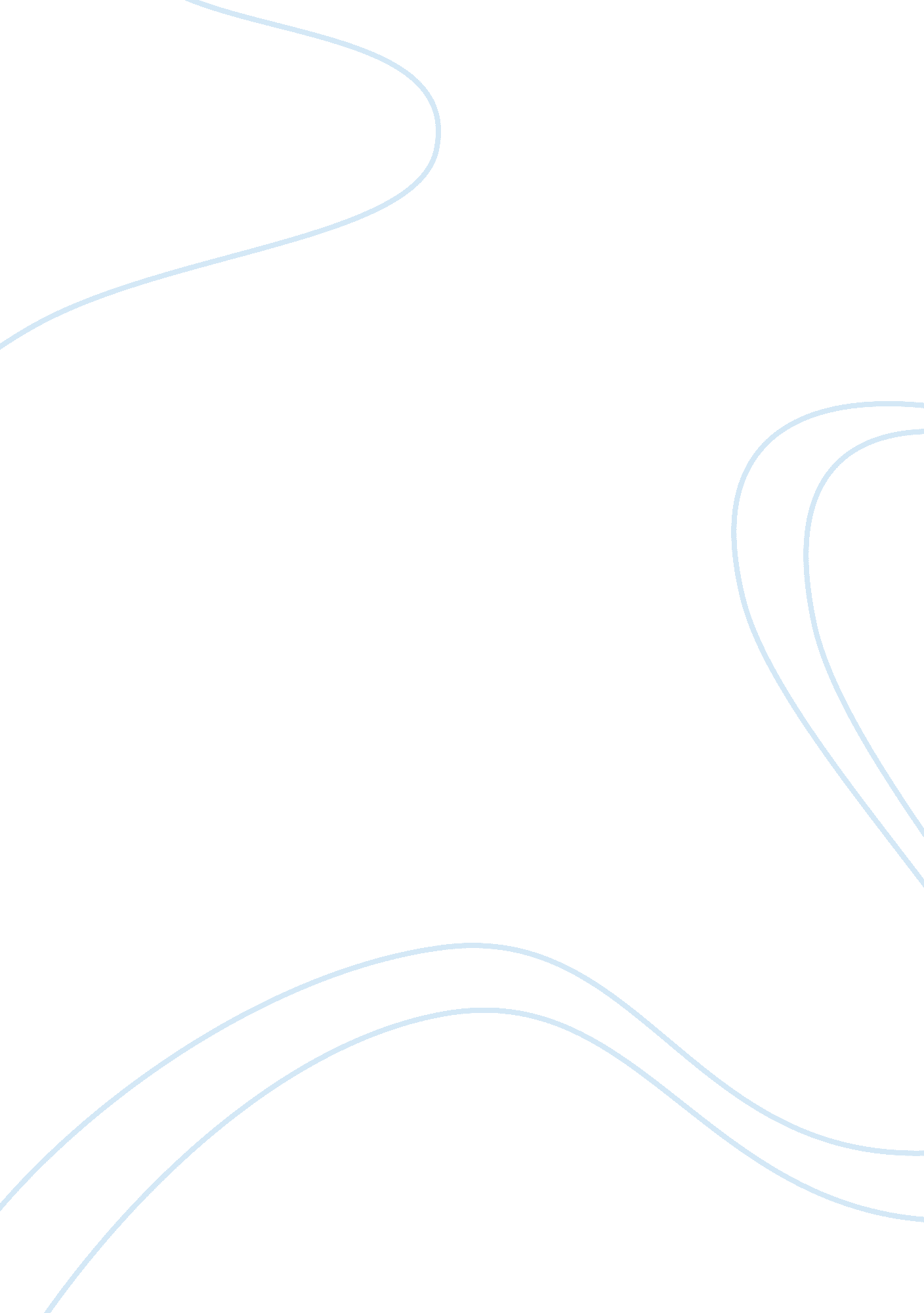 Definition of community essay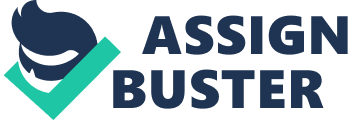 The definition of community has been debated by sociologists for generations. Bell and Newby 1971 described how the term community has 98 different definitions. ( (The concept of, 2011). There are different factors that define what a community is. A community could be people living in the same area, people who have similar lives, people who share the same things or a group of people having the same race, religion, or other particular characteristic in common. Though today there is also a so called online community that means people interacting with each other through a communication network of which is the worldwide web. German Sociologist Ferdinand Tonnes writer of the famous Community and Society formulated a scientific social theory that states the component of a community is family and membership. (Tonnies, 1968). Wala ako sagot for what constitutes a communitby Important elements that a community should have are people, locality, belongingness, permanency, size, a name or identity, neutrality, and regulation of relation. Basically, a community would not be called one if there are no individuals involved in it or there would be no interactions or basis for a community. A locality is the scope to where a community inhabits. Without a definite range of geographical area or permanency it is hard to establish a community. An example of it is nomads, Nomads Just keep on walking and exploring and not having a permanent residency. Which means one doesn’t have a locality and therefore cannot be a part of a community. Community sentiment is the sense of acceptance from the other members of the community. Individuals search for commonalities or similarity in others in order to relate to them. An identity in a community’s case would correspond to the label or how they are seen. It showcases their personality or indicates who they are. Moving on to the regulations. A healthy community through time builds a regulation of relation that gives them cohesiveness and camaraderie. Practices that have been followed with regards to traditions, morals, and customs. ( (“ What are the,” ). Information Communication Technology enables the community. ICT made big impact due to the fact that different communities are now using mobile communications and Internet in helping them to increase community activity. ICT enables easy access of information that has provided interactivity and real world awareness that are needed by a community. This, in turn, has accelerated innovation, nowledge creation, and dissemination. Hanna, 2003). ICTs provide support and resourcing to a wide range of society groups they are being used innovatively and successfully to communicate, research, resource, and engage. (Williamson & Dekkers, 2005). Also ICT has open many opportunities for different communities to collaborate and help each other out in a global scale. Referenceshttps://www. youtube. com/watch? v= hDRJTKFVd-w&feature= relatedhttp://www. preservearticles. com/201104306139/what-are-the-essential-elements-of-community. html 